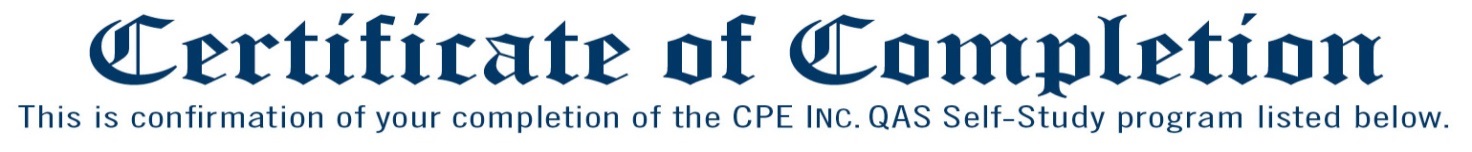 NASBA Recognized Field of Study: FosThis is a Self-Study programIn accordance with the standards of the National Registry of CPE sponsors, CPE credits have been granted based on a 50-minute hour.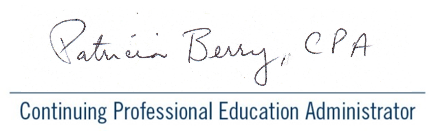 FirstName LastNameIssueDateEmailCourse Name:CourseNameCompletion DateCertificateDatePresenters:PresenterLocation:VirtualCPE credits:CreditsNASBA Sponsor Number:103317